794350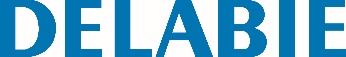 TEMPOMIX 3 zelfsluitende mengkraanReferentie: 794350 Beschrijving voor lastenboekZelfsluitende ééngreepsmengkraan voor wastafel muurmodel: Soepele bediening. Temperatuurregeling en bediening op de drukknop. Zelfsluiting na ~7 sec, regelbaar tussen 3 en 10 sec. Debiet ingesteld op 3 l/min bij 3 bar, aanpasbaar tussen 1,5 en 6 l/min. Kalkwerende straalbreker. Lichaam in massief messing verchroomd M1/2". Draaibare uitloop L.150 mm. Filters en terugslagkleppen. Regelbare temperatuurbegrenzing. S-koppeling M1/2" voor asafstand tussen 130 en 170 mm. 